158 ApothekenmitarbeiterInnen testeten zuhause die probiotische sebamed PRO! Gesichtspflege sebamed PRO! Weiterempfehlungsrate liegt bei über 96 %Nachhaltige Verbesserung des Hautzustandes wurde bestätigt 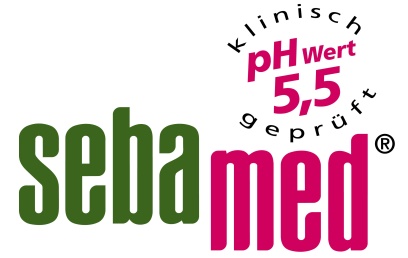 Boppard/Köln, Oktober 2020. Einen neuen Weg, um die Gesichtspflegeserie sebamed PRO! zu testen, ging der Anbieter von medizinischen Hautreinigungs- und -pflegeprodukten sebamed. ApothekenmitarbeiterInnen in ganz Deutschland wurden in Kooperation mit dem DAP (DeutschesApothekenPortal) angesprochen, um an einem dreijährigen Langzeittest mit der Systempflege sebamed PRO! teilzunehmen. 158 ApothekenmitarbeiterInnen erklärten sich bereit, sebamed PRO! zuhause zu testen. Nun liegt ein erstes aussagekräftiges Zwischenergebnis nach 21 Monaten vor. Die Testpersonen aus der Apotheke empfehlen sebamed PRO! Produkte mit einer überdurchschnittlich hohen Empfehlungsrate weiter. Die Weiterempfehlungsrate für die PRO! Produkte liegt bei über 96 %. Morgens und abends trugen die Testpersonen das Serum und die Creme auf und schickten alle drei Monate ihren persönlichen Fragebogen mit Antworten über ihren Hautzustand zurück. Laut Studie bestätigten die Probandinnen und Probanden die Wirkung der probiotischen Gesichtspflege gegen Hautalterungszeichen, denn mehr als die Hälfte bemerkte ein deutlich jüngeres Aussehen ihrer Gesichtshaut und eine nachhaltige Verbesserung des Hautzustandes. Über 79 % der teilnehmenden Personen, die unterschiedliche PRO!-Produkte testeten, stimmten der Aussage zu, dass ihre Haut besser durchfeuchtet ist.sebamed PRO! in drei Kategorien getestet Die sebamed PRO! Serie mit dem einzigartigen ProRenew Complex CLRTM ist als System-Pflege aufgebaut, das heißt Seren und Cremes werden in der Anwendung kombiniert. Dabei wird zunächst das Serum auf die Gesichtshaut aufgetragen und anschließend die entsprechende Creme auf der Haut verteilt. Außerdem ist sebamed PRO! auf die Bedürfnisse der Gesichtshaut in unterschiedlichen Lebensphasen abgestimmt. Die Testpersonen konnten ihr eigenes Hautbild je einer der drei Kategorien zuordnen. Die Probandinnen und Probanden der ersten Gruppe „Vorbeugen“ testeten das sebamed PRO! Hydro Serum und die sebamed PRO! Aktiv-Schutz Creme gegen vorzeitige umweltbedingte Hautalterung. In der zweiten Kategorie „Vitalisieren“ wurden das sebamed PRO! Vital Serum und die sebamed PRO! Energiespendende Creme gegen feine Falten und Linien getestet. Die Testpersonen der dritten Gruppe „Regenerieren“ pflegten sich mit dem sebamed PRO! Vital Serum und der sebamed PRO! Regenerierende Creme gegen ausgeprägte Falten. Testgruppe 1: Vorbeugen gegen vorzeitige Hautalterung98 % der teilnehmenden Personen, die das sebamed PRO! Hydro Serum und die sebamed PRO! Aktiv-Schutz Creme testeten, würden beide Produkte ihrer Kundschaft weiterempfehlen. 79 % der Testpersonen fühlten, dass ihre Haut besser durchfeuchtet war. Die sebamed PRO! Aktiv-Schutz Creme stärkt die Feuchtigkeitsbalance der Haut nachhaltig und fördert ihre Regeneration, dafür sorgt die ausgewogene Pflegeformel mit dem Wirkstoffkomplex Celligent® mit Rosmarinextrakt. 65 % der Testpersonen stimmten der Aussage zu, dass ihr persönliches Hautbild nach einem Jahr ebenmäßiger wirkte. Denn die im sebamed PRO! Hydro Serum enthaltene Pflegeformel mit dem Wirkstoff Meiritage™ sorgt für ein ebenmäßiges, glattes Hautbild und verleiht der Haut messbar mehr Feuchtigkeit.Testgruppe 2: Vitalisieren bei sichtbaren HautalterungszeichenInsgesamt 98 % der zweiten Testgruppe, die das sebamed PRO! Vital Serum und die sebamed PRO! Energiespendende Creme testete, würden beide Produkte ihrer Kundschaft weiterempfehlen. 81 % der Testpersonen gaben an, dass ihre Haut besser durchfeuchtet war. Dank des energiespendenden Pflegekomplexes mit Cell Pulse NC04™ mit Kaffeeextrakt versorgt das sebamed PRO! Vital Serum die Haut mit neuer Energie und mindert Müdigkeitsspuren. 76 % der Testpersonen stimmten der Aussage zu, dass ihre Haut insgesamt frischer wirkte und 73 % bestätigten, dass sich ihre Haut deutlich straffer und fester anfühlt. Verantwortlich für das festere und straffere Hautbild ist die in der sebamed PRO! Energiespendende Creme enthaltene Pflegeformel mit Gatuline® RC Bio, das aus der Buchenknospe gewonnen wird.Testgruppe 3: Regenerieren bei ausgeprägten HautalterungszeichenDie Weiterempfehlungsrate der dritten Testgruppe, die das sebamed PRO! Vital Serum in Kombination mit der sebamed PRO! Regenerierende Creme testeten, liegt bei 96 %. 83 % dieser Gruppe erklärten, dass ihre Haut beruhigt wirkte und Reizungen gemildert wurden. Denn die Pflegeformel in der sebamed PRO! Regenerierende Creme mit L-Fucose, die aus maritimen Algen stammt, wirkt nachweislich regenerierend und beruhigend bei Reizungen. Zudem mindert der reichhaltige Pflegkomplex der Creme ausgeprägte Falten und wirkt aufpolsternd. 86 % der Testpersonen stellten eine positive Veränderung ihres Hautbilds fest, weil die Haut besser durchfeuchtet ist und 79 % stimmten der Aussage zu, dass ihre Haut glatter aussieht. Dreijährige Langzeitstudie wird fortgeführtDie Zwischenergebnisse der Langzeitstudie beweisen jetzt schon die besondere Wirkung der sebamed PRO! Systempflege gegen Hautalterungszeichen. Das Zwischenergebnis bestätigt außerdem die bereits bestehende Studienlage zur Wirkung des probiotischen ProRenew Complex CLRTM, die Erfolgsformel von sebamed PRO!. Dieser fördert die Bildung stabilisierender Strukturen in den Hautzellen und trägt so zum Schutz gegen umweltbedingte Hautalterung bei (Hausmann et al., Skin Pharmacology and Physiology, 2019). Das interaktive Wirksystem der sebamed PRO! Serie überzeugt durch eine innovative Doppelstrategie: Während der pH-Wert 5,5 den Hautschutzmantel und die Barrierefunktion gegen schädliche Umwelteinflüsse von außen fördert, stärkt der ProRenew Complex CLRTM die Hautbarriere von innen. Die dreijährige Langzeitstudie wird noch bis Oktober 2021 fortgeführt. Die Produkte der sebamed PRO! Serie sind exklusiv in ausgewählten Apotheken erhältlich.Empfohlener Verkaufspreis:sebamed PRO! Hydro Serum (30 ml): 			22,95 €sebamed PRO! Aktiv-Schutz Creme (50 ml): 		22,95 €sebamed PRO! Vital Serum (30 ml): 				22,95 €sebamed PRO! Energiespendende Creme (50 ml): 	22,95 €sebamed PRO! Intensiv Serum (30ml): 			22,95 €sebamed PRO! Regenerierende Creme (50 ml): 		22,95 €Abdruck honorarfrei. Beleg erbeten an: Jeschenko MedienAgentur Köln GmbH, Eugen-Langen-Straße 25, 50968 Köln, Tel.: 0221/3099-0, Fax: 0221/3099-200, E-Mail: info@jeschenko.de